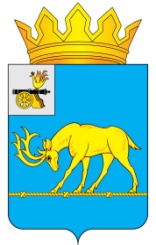 АДМИНИСТРАЦИЯ МУНИЦИПАЛЬНОГО ОБРАЗОВАНИЯ«ТЕМКИНСКИЙ РАЙОН» СМОЛЕНСКОЙ ОБЛАСТИРАСПОРЯЖЕНИЕОт 25.02.2020 №  83-р                                                                        с. ТемкиноО  мерах по обеспечению пожарной  безопасности  на территории муниципального  образования «Темкинский район» Смоленской области в весенне-летнийпожароопасный период 2020 годаВ целях предупреждения возникновения пожаров в весенне-летний пожароопасный период 2020 года и своевременной организации их тушения: 1.    Рекомендовать главам муниципальных образований сельских поселений, руководителям организаций, расположенных на территории муниципального образования «Темкинский район» Смоленской области, независимо от организационно-правовых форм собственности: 1.1. В срок до  15 марта 2020 года разработать планы противопожарных мероприятий по подготовке населенных пунктов и организаций к работе в условиях весенне-летнего пожароопасного периода 2020 года, в которых предусмотреть:-   проведение сходов с населением и разъяснением мер противопожарной безопасности;       - проверку и приведение в надлежащее состояние источников противопожарного водоснабжения, водозаборных устройств и подъездных путей к водоисточникам;- оснащение подведомственных объектов первичными средствами пожаротушения;       -    создание запасов воды для целей пожаротушения (наполнение пожарных резервуаров и водоемов, устройство прудов, запруд, приемных (береговых) колодцев возле естественных водоисточников и т.д.);- временное отключение от источников электроснабжения зданий и сооружений, не эксплуатируемых в летний период;-    проверку (ремонт) молниезащиты зданий и сооружений;-    выполнение иных мероприятий, исключающих возможность возникновения пожаров, переброса огня при лесных и торфяных пожарах, пале сухой травы на здания и сооружения (опашку населенных пунктов, устройство минерализованных  2противопожарных полос, удаление в летний период сухой растительности и т.д.), также создающих условия для своевременного обнаружения пожаров и их тушения.1.2. Назначить лиц, ответственных за реализацию разработанных планов противопожарных мероприятий по подготовке населенных пунктов и организаций  в условиях весенне-летнего периода 2020 года.1.3. Организовать проведение противопожарной пропаганды и агитации, а также обучения населения мерам пожарной безопасности и привлечения его к предупреждению и тушению пожаров.1.4.  Обеспечить приведение в исправное состояние  приспособленную технику.1.5. Организовать на подведомственной территории проведение в апреле 
2020 года месячника пожарной безопасности, в ходе которого выполнить:-   очистку подвальных и чердачных помещений, технических подполий жилищного фонда от мусора и других горючих материалов, обеспечить ограничение доступа посторонних лиц в указанные помещения;-  ревизию технического состояния и при необходимости ремонт электрооборудования;-   инструктажи населения, работников организаций по мерам пожарной безопасности, предупреждению пала сухой травы, действиям в случае возникновения пожара;-  информирование населения о мерах пожарной безопасности и пожаробезопасного поведения с использованием  печатных средств массовой информации;-    подготовку для возможного использования в тушении пожаров имеющейся водовозной и землеройной техники;- очистку земель населенных пунктов и земель сельскохозяйственного назначения от горючих отходов, мусора, тары и сухой растительности.1.6. Организовать дежурство добровольных пожарных формирований в населенных пунктах в период высокой пожарной опасности.1.7. Устанавливать особый противопожарный режим на соответствующей территории в случае повышения пожарной опасности в период устойчивой сухой, жаркой и ветреной погоды.2. Начальнику 45 ПСЧ  ОФПС ГПС ГУ МЧС России по  Смоленской области совместно с  пунктом  полиции по Темкинскому району межмуниципального отделения МВД России «Вяземский»:        -   провести разъяснительную работу с «неблагополучными» слоями населения, с многодетными семьями.        3. Комиссии по предупреждению и ликвидации чрезвычайных ситуаций и обеспечению пожарной безопасности при Администрации муниципального образования «Темкинский район» Смоленской области:        -  организовать на подведомственной территории координацию деятельности администраций сельских поселений  и организаций по выполнению настоящего распоряжения.-  распространение опыта подготовки правовых актов, иных распорядительных документов, направленных на предупреждение пожаров, уменьшение их последствий и обеспечение своевременной организации их ликвидации;       -  рассмотреть    во 2-3 квартале 2020 года на заседаниях Комиссии  вопросы соблюдения требований пожарной безопасности на подведомственных территориях3и объектах, заслушивать информацию лиц, ответственных за обеспечение противопожарной безопасности  и мерах, принимаемых для их устранения.        4.Настоящее распоряжение разместить на официальном сайте Администрации муниципального образования «Темкинский район» Смоленской области в информационно-телекоммуникационной сети «Интернет». 5.Контроль за исполнением настоящего распоряжения оставляю за собой.Исполняющий обязанностиГлавы муниципального образования «Темкинский район» Смоленской области                                                     В.И. ВолковОтп. 1 экз. – в делоИсп. Г.А. Барановскаятел. 2-14-8925.02.2020 г.Визы:Соболева М.С. Разослать: Волков В.И.,поселения-3, пункт полиции по Темкинскому району 45 ПСЧ Ястребова Е.В. ЕДДС